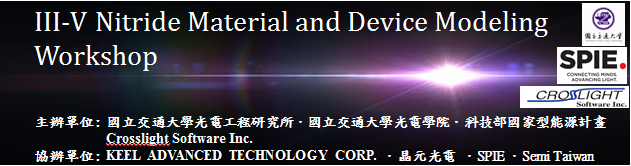 國立交通大學 III-V氮化物材料與元件模擬研討會III-V Nitride Material and Device Modeling Workshop日期與時間: 102年11月20日 星期四 (8:50-17:10)地點: 國立交通大學 新竹光復校區、交映樓一樓國際會議廳III-V氮化物材料與元件模擬研討會報名表<<議  程  表>><<議  程  表>><<議  程  表>><<議  程  表>>時間(Time)講   題(Topics)講    員(Speaker)主  持  人08:30-8:50報到報到報到8:50-9:00Opening                                           長官致辭謝漢萍 副校長國立交通大學郭浩中教授9:00-9:40Research Frontiers in Semiconductor Device SimulationZ. Simon Li 總裁Crosslight Inc.郭浩中教授9:40-10:20Current Status of GaN-on-Si Power Device Development at Epistar/HUGA洪詳竣 協理晶元光電郭浩中教授10:20-10:40Coffee BreakCoffee BreakCoffee Break10:40-11:20Development and Applications of GaN-based Blue and UV LEDs李允立 創辦人PlayNitride Inc.郭浩中教授11:20-12:00GaN Power High Electron Mobility Transistor TCAD SimulationFred Yue Fu副總裁Crosslight Inc.郭浩中教授12:00-13:30午餐 (Lunch Time)午餐 (Lunch Time)午餐 (Lunch Time)13:30-14:10Chip Scale Package (CSP)郭政達 協理隆達電子林建中教授14:10-14:50Application of PVD AlN template for GaN-based LEDs郭政煌 教授國立交通大學 光電學院林建中教授14:50-15:10Coffee BreakCoffee BreakCoffee Break15:10-15:50Introduction to GaN power electronics : SBDs, and D-mode, E-mode HEMTs黃建璋 教授國立台灣大學 光電工程所林建中教授 15:50-16:30Challenge and opportunity of MOCVD tool for LED and electronic devicesAkinori Ubukata 博士Taiyo Nippon Sanso Corp.林建中教授16:30-17:10GaN-based Vertical –Cavity Surface-Emitting Laser李宏道 總經理Crosslight Inc. Taiwan branch林建中教授17:10散          會散          會散          會名稱國立交通大學 11/20 III-V氮化物材料與元件模擬研討會國立交通大學 11/20 III-V氮化物材料與元件模擬研討會國立交通大學 11/20 III-V氮化物材料與元件模擬研討會國立交通大學 11/20 III-V氮化物材料與元件模擬研討會國立交通大學 11/20 III-V氮化物材料與元件模擬研討會姓名公司或單位名稱公司或單位名稱公司或單位名稱E-MAIL連絡電話是否須代購停車券? (NT. 30/張)是否茹素?備註欄請至以下網址報名: https://docs.google.com/forms/d/1O3mLVclxa4Pg4ktyKikHT8kScwcJY8GVKm_vKIDVKXM或是傳真至: (03)5752316 (麻煩傳真後打以下電話確認) 。報名諮詢專線: (03)5752316 黃曼薇小姐。報名表格，請填詳實，方便聯絡與寄送資料。報名截止日期:11月18日。請至以下網址報名: https://docs.google.com/forms/d/1O3mLVclxa4Pg4ktyKikHT8kScwcJY8GVKm_vKIDVKXM或是傳真至: (03)5752316 (麻煩傳真後打以下電話確認) 。報名諮詢專線: (03)5752316 黃曼薇小姐。報名表格，請填詳實，方便聯絡與寄送資料。報名截止日期:11月18日。請至以下網址報名: https://docs.google.com/forms/d/1O3mLVclxa4Pg4ktyKikHT8kScwcJY8GVKm_vKIDVKXM或是傳真至: (03)5752316 (麻煩傳真後打以下電話確認) 。報名諮詢專線: (03)5752316 黃曼薇小姐。報名表格，請填詳實，方便聯絡與寄送資料。報名截止日期:11月18日。請至以下網址報名: https://docs.google.com/forms/d/1O3mLVclxa4Pg4ktyKikHT8kScwcJY8GVKm_vKIDVKXM或是傳真至: (03)5752316 (麻煩傳真後打以下電話確認) 。報名諮詢專線: (03)5752316 黃曼薇小姐。報名表格，請填詳實，方便聯絡與寄送資料。報名截止日期:11月18日。請至以下網址報名: https://docs.google.com/forms/d/1O3mLVclxa4Pg4ktyKikHT8kScwcJY8GVKm_vKIDVKXM或是傳真至: (03)5752316 (麻煩傳真後打以下電話確認) 。報名諮詢專線: (03)5752316 黃曼薇小姐。報名表格，請填詳實，方便聯絡與寄送資料。報名截止日期:11月18日。